KLASA: 403-01/22-01/01URBROJ: 238-30-02/26-22-2Sveti Ivan Zelina, 25.02.2022.POZIV ZA PRIKUPLJANJE PONUDA ZA NABAVUDUGOROČNOG KREDITA ZA FINANCIRANJE KAPITALNIH PROJEKATAIZUZEĆE OD ZAKONA O JAVNOJ NABAVI(članak 30. stavak 1. točka 11. ZJN 2016)1. Podaci o naručiteljuGrad Sveti Ivan Zelina Trg A. Starčevića 12, 10380 Sv. Ivan ZelinaOIB: 49654336134tel.: 385 (01) 2019-200, fax.: 385 (01) 2019-202internetska adresa: www.zelina.hre-mail: grad@zelina.hr2. Podaci o osobi zaduženoj za komunikaciju Grad Sveti Ivan Zelina, Trg A. Starčevića 12, 10380 Sv. Ivan Zelina, tel.: 385 (01) 2019-218, fax.: 385 (01) 2019-202, Ivana Koščec Jardas, mag.iur. ili e-mail: ivana.koscec@zelina.hr    4. Opis predmeta nabave     Nabava dugoročnog kunskog kredita u iznosu od 9.600.000,00 kn za financiranje kapitalnih projekata s pripadajućim PDV-om:-Pristupna cesta za Zelinski multifuncionalni centar s komunalnom   infrastrukturom i potpornim zidom;	-Izgradnja nogostupa uz D3 jug;	-Izgradnja nogostupa uz ŽC 3039 Paukovec;	-Ulica Ivana Gundulića, uređenje kolnika i nogostupa.Uvjeti kreditiranja navedeni su u troškovniku koji se nalazi u prilogu (Prilog II.) i sastavni je dio ovog Poziva.5. Rok i način izvršenja predmetne nabavePočetak izvršenja predmetne usluge je odmah po zaključenju ugovora o kreditu.Uvjet za potpisivanje Ugovora o kreditu je dobivanje suglasnosti Gradskog vijeća Grada Svetog Ivana Zeline i Vlade Republike Hrvatske za zaduživanje. Za potrebe pribavljanja suglasnosti, banka će izdati nacrt ugovora o kreditu s uvjetima kreditiranja. Rok korištenja kredita je 1(jedna) godina. Procijenjeno razdoblje početka korištenja kredita je od 30.06.2022. s mogućnošću promjene početka razdoblja korištenja ovisno o dobivanju suglasnoti Vlade i obračunu situacija izvođača za kapitalne projekte za koje se Grad zadužuje.Isplata kreditnih sredstava vrši se na račun korisnika kredita uz prethodno dostavljenu dokumentaciju prihvatljivu za kreditora kojom se pravda namjensko korištenje kredita. Korisnik kredita je u obvezi dostaviti potvrde plaćanja dobavljaču/izvođaču radova u 5 radnih dana od dana puštanja sredstva.6. Otplatni planOtplatni plan obvezni je dio ponude, a mora sadržavati datume otplate kamata i glavnice, odnosno ukupan iznos obračunate kamata i glavnice, odnosno ukupan iznos obračunate kamate, naknada i ostalih troškova.Simulaciju otplatnog plana, ponudu i troškovnik izraditi koristeći slijedeće datume kao pretpostavku: sklapanja ugovora i povlačenje kredita sukladno terminskom planu.7. Nuđenje grupa ili dijelova predmeta nabaveNije dozvoljeno nuđenje po grupama ili djelovima predmeta nabave8. Ponuditelj je u svrhu dokazivanja sposobnosti dužan u ponudi dostaviti:Potvrdu porezne uprave o stanju duga kojom dokazuje da je ispunio obvezu plaćanja dospjelih poreznih obveza i obveza za mirovinsko i zdravstveno osiguranje, osim ako mu prema posebnom zakonu plaćanje tih obveza nije dopušteno ili je odobrena odgoda plaćanja (primjerice u postupku predstečajne nagodbe) – dokaz ne smije biti stariji od 30 dana računajući od dana objave ovog Poziva na internetskim stranicama NaručiteljaIzvod iz sudskog ili drugog odgovarajućeg registra države sjedišta gospodarskog subjekta, kojim dokazuje da ima registriranu djelatnost u svezi s predmetom nabave – dokaz ne smije biti stariji od 6 mjeseci računajući od dana objave ovog Poziva na internetskim stranicama NaručiteljaRješenje Hrvatske narodne banke o odobrenju za rad sukladno odredbama Zakona o kreditnim institucijama (Narodne novine 159/13, 19/15, 102/15, 15/18, 70/19, 47/20, 146/20) kojim se dokazuje da ima ovlaštenje za obavljanje usluge koja je predmet nabaveSve dokumente koje naručitelj zahtjeva u ovoj točki ponuditelji mogu dostaviti u neovjerenoj preslici. U slučaju postojanja sumnje u istinitost podataka navedenih u dokumentima koje su ponuditelji dostavili, naručitelj može radi provjere istinitosti podataka od ponuditelja zatražiti da u primjerenom roku  dostave izvornike ili ovjerene preslike tih dokumenata i/ili obratiti se izdavatelju dokumenta i/ili nadležnim tijelima.9. Način izrade ponudePonuditelj se pri izradi ponude mora pridržavati zahtjeva i uvjeta iz ovog poziva. Ponuda se izrađuje na način da čini cjelinu. Ponuda mora biti uvezana u cjelinu jamstvenikom, s pečatom na poleđini.Stranice ponude označavaju se rednim brojem stranice kroz ukupan broj stranica ponude ili ukupan broj stranica ponude kroz redni broj stranice (npr. 1/15, 2/15, 3/15, itd. ili 15/1, 15/2, 15/3, itd.)Ponuda se predaje u izvorniku.10. Sadržaj ponudePonuda sadrži:popunjeni ponudbeni list (PRILOG I.)troškovnik (PRILOG II.) dokumenti traženi točkom 8. ovog Pozivaotplatni planIzjava ponuditelja o izdavanju pisma namjere ili prijedloga ugovora (PRILOG III.)11. Način dostave ponudePonuda se dostavlja u pisanom oblik u zatvorenoj omotnici s naznakom naziva ponuditelja na poleđini omotnice, te naziva naručitelja i predmeta nabave s naznakom „ne otvaraj“ na prednjoj strani omotnice:Ponuda za nabavu dugoročnog kredita.„NE OTVARAJ“- naziv i adresa naručitelja -12. Izmjena i/ili dopuna ponude i odustajanje od ponude Ponuditelj može do isteka roka za dostavu ponuda dostaviti izmjenu i/ili dopunu ponude.Izmjena i/ili dopuna ponude dostavlja se na isti način kao i osnovna ponuda s obveznom naznakom da se radi o izmjeni i/ili dopuni ponude.Ponuditelj može do isteka roka za dostavu ponude odustati od svoje dostavljene ponude. 13. Cijena predmeta nabavePonuditelji su dužni dostaviti ponudu s cijenom u kunama. Cijena se piše brojkama. Cijena ponude izražava se za cjelokupan predmet nabave. Ponuditelj treba popuniti priloženi troškovnik i upisati sve jedinične i ukupne cijene, kao i sveukupni iznos. Cijenaponudeobuhvaćaukupantrošakkredita(bezglavnice)odnosnokamateinaknadezaobraduzahtjevairealizacijekredita–odnosnosvihbankarskihnaknadaitroškova.Ukoliko ponuditelj nije obveznik PDV-a potrebno je o istom dostaviti Izjavu potpisanu od strane ovlaštene osobe ponuditelja, ovjerenu pečatom, koja mora sadržavati i navod o pravnoj osnovi oslobođenja od PDV-a te u tom slučaju nije potrebno navoditi iznos PDV-a.14. Rok, način i uvjeti plaćanjaRok  otplate: 10 godina Način otplate: 120 (stodvadeset) jednakih mjesečnih rata bez počeka.Rok dospjeća prve rate je 30.07.2023. godine ili zadnjeg dana u mjesecu nakon iskorištenja kredita u potpunostiKamatna stopa: fiksna Obračun kamate: vrši se mjesečno uz primjenu proporcionalne metode Ugovor mora sadržavati opciju prijevremene otplate glavnice djelomično ili u cijelosti bez naknade. 15. Osiguranje kreditaZadužnica solemizirana kod javnog bilježnika. Svako drugo traženje sredstava osiguranja, osim ponuđenih, Naručitelj ne može prihvatiti.Ponuditelj ne može uvjetovati otvaranje žiro-računa i usmjeravanje sredstava na isti budući da jedinice lokalne (regionalne) samouprave imaju jedan račun za sva plaćanja.16. Rok valjanosti ponudeRok valjanosti ponude je 180 dana od dana otvaranja ponuda.17. Kriterij odabira ponudeNajniža cijena ponude.18. Jezik na kojem se izrađuje ponudaPonuda se zajedno s pripadajućom dokumentacijom izrađuje na hrvatskom jeziku i latiničnom pismu.Ukoliko su neki od dokumenata i dokaza traženih ovim pozivom na nekom od stranih jezika ponuditelj je dužan dostaviti i prijevod dokumenta/dokaza na hrvatski jezik izvršenog po ovlaštenom prevoditelju.19. Datum, mjesto i vrijeme dostave i otvaranja ponuda Rok za dostavu ponuda je 07.03.2022. godine do 12:00 sati.Ponude se mogu dostaviti neposredno na adresu Grad Sveti Ivan Zelina, Trg Ante Starčevića 12, 10380 Sveti Ivan Zelina, do predviđenog roka ili predati preporučenom poštom na način da budu zaprimljene kod Naručitelja do isteka roka za dostavu ponuda.Otvaranje ponuda obavlja se po isteku roka za dostavu ponuda. Otvaranje ponuda neće biti javno. Ponude pristigle nakon isteka roka za dostavu ponuda neće se otvarati, obilježavaju se kao zakašnjelo pristigle ponude te se odmah vraćaju gospodarskim subjektima koji su ih dostavili.20. Rok donošenja odluke o odabiru ili poništenju 8 dana od dana isteka roka za dostavu ponuda.21. Tajnost dokumentacije Ponuditelj može označiti tajnom podatke iz ponudbene dokumentacije koji posebice uključuju tehničke ili poslovne tajne i povjerljive aspekte ponude sukladno posebnim propisima.Ako gospodarski subjekt označava određene podatke iz ponude poslovnom tajnom, obvezan je u ponudi navesti pravnu osnovu na temelju kojih su ti podaci tajni. Povjerenstvo se obvezuje tako označene podatke čuvati. Gospodarski subjekti ne smiju označiti tajnim podatke o jediničnim cijenama, iznosima pojedine stavke i cijeni ponude.22. Bitni uvjeti za sklapanje ugovora Sklapanje ugovora o kreditu uvjetovano je Odlukom Gradskog vijeća Grada Svetog Ivana Zeline o dugoročnom zaduživanju, kao i suglasnošću Vlade Republike Hrvatske sukladno članku 5. Pravilnika o postupku zaduživanja te davanja jamstava i suglasnosti jedinica lokalne i područne (regionalne) samouprave („Narodne novine“ broj 55/09 i 139/10).U slučaju da Gradsko vijeće Grada Svetog Ivana Zeline ne donese Odluku ili Vlada Republike Hrvatske odbije dati suglasnost, Naručitelj će poništiti ovaj postupak nabave novčanog kredita.23. Posebni uvjetiBanke ne smiju uvjetovati nikakve posebne uvjete24. Ostali uvjetinepravodobne ponude neće se otvarati, a nepotpune se neće razmatratiza odabir je dovoljna jedna prihvatljiva ponudaNaručitelj zadržava pravo ne prihvatiti niti jednu ponudu25. Datum objave ovog Poziva na internetskim stranicama Naručitelja: 25.02.2022.POVJERENSTVO ZA PROVEDBU POZIVAPrilog I.PONUDBENI LISTJavni naručitelj:	GRAD SVETI IVAN ZELINATrg A. Starčevića 12, 10380 Sv. Ivan ZelinaOIB: 49654336134Predmet nabave: 	Nabava dugoročnog kredita za financiranje kapitalnih projekataPodaci o ponuditelju:Naziv ponuditelja:	_________________________________________________________Sjedište ponuditelja:________________________________________________________Adresa ponuditelja:	_________________________________________________________OIB ponuditelja:	_________________________________________________________IBAN ponuditelja:	_________________________________________________________Ponuditelj u sustavu PDV-a:		DA	ili	NE	(potrebno zaokružiti)Adresa ponuditelja za dostavu pošte:	___________________________________________________________________________________________________________________________Adresa e-pošte ponuditelja:	__________________________________________________Kontakt osoba ponuditelja:		__________________________________________________Broj telefona ponuditelja:		__________________________________________________Broj faksa ponuditelja:		__________________________________________________Cijena ponude bez PDV-a:		__________________________________________knPorez na dodanu vrijednost (25%):	__________________________________________knCijena ponude s PDV-om:		__________________________________________knRok valjanosti ponude:		180 dana od dana isteka roka za dostavu ponudeU _____________________________, 2022. godine.		M.P.	_____________________________________								(potpis ponuditelja)Prilog II.TROŠKOVNIKTroškovnik se nalazi u zasebnom excel dokumentu i prilog je ovom Pozivu,PRILOG III._____________________________________________________________,                                   (naziv i sjedište ponuditelja)zastupan po ___________________________________________________                                             (ime i prezime ovlaštene osobe)IZJAVA O IZDAVANJU PISMA NAMJERE ILI PRIJEDLOGA UGOVORAkojom izjavljujemo da ćemo u slučaju odabira naše ponude kao najpovoljnije izdati Naručitelju pismo namjere ili prijedlog ugovora s uvjetima kreditiranja.Navedeno pismo namjere ili prijedlog ugovora, Naručitelj može koristiti isključivo u svrhu traženja suglasnosti Vlade Republike Hrvatske za zaduživanje, a kao prilog zahtjevu za dobivanje jamstva sukladno članku 10. stavku 1. točki 7. Pravilnika o postupku zaduživanja te davanja jamstava i suglasnosti jedinica lokalne i područne (regionalne) samouprave („Narodne novine“ broj 55/09 i 139/10).U ____________________________ 2022. godineM.P._______________________(potpis ovlaštene osobe)REPUBLIKA HRVATSKAZAGREBAČKA ŽUPANIJAGRAD SVETI IVAN ZELINAGRADONAČELNIK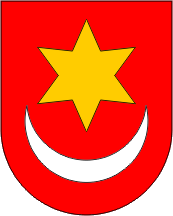 REPUBLIKA HRVATSKAZAGREBAČKA ŽUPANIJAGRAD SVETI IVAN ZELINAGRADONAČELNIKDATUM POVLAČENJA KREDITAIZNOS (kn)30.06.2022.2.500.000,0030.09.2022.2.500.000,0030.12.2022.2.500.000,0030.03.2023.2.100.000,00UKUPNO:9.600.000,00